AIDS oz. virus HIV je bolezen, ki se je ne da ozdraviti. Če nisi uporabljal(-a) primerne zaščite, je najbolj pametno, da se testiraš in preveriš svoje zdravje, kajti »popravnega izpita« pri tej bolezni ni.O aidsu (sindromu pridobljene imunske pomanjkljivosti) govorimo, kadar virus HIV tako oslabi bolnikov imunski (obrambni) sistem, da se število posebnih obrambnih celic v krvi zmanjša od normalnih 800-1050/mililiter na manj kot 200/mililiter. Oboleli nato postanejo hudo bolni in nazadnje umrejo zaradi bolezni, ki jih njihov imunski sistem ne more premagati, npr. posebna vrsta pljučnice, Kaposijev sarkom (kožni rak) ali meningitis (vnetje možganskih ovojnic).FAZE OKUŽBE S HIVAkutni HIV-sindrom:razvije se približno dva do šest tednov po okužbi. To je blaga, kratkotrajna bolezen, ki je podobna gripi ali infekcijski mononukleozi1. Pogosti klinični znaki so zvišana telesna temperatura z močnim znojenjem, povečane bezgavke, vnetje žrela, makulopapulozni izpuščaj, bolečine v mišicah in sklepih, driska, glavobol. Okuženi lahko že v tej fazi s spolnimi odnosi okuži druge ljudi!Zgodnja simptomatska faza okužbe s HIV:Nekateri bolniki razvijejo že kmalu po okužbi nespecifične splošne bolezenske znake, ki trajajo od nekaj tednov do enega leta. Med te simptome štejemo: utrujenost, subfibrilno stanje, glavobol, nočno potenje, lažje ponavljajoče se driske, izguba apetita in hujšanje.Napredujoča simptomatska faza okužbe s HIV:Imunski sistem hitro slabi, število limfocitov T pade pod 200/mm. To je faza, v kateri lahko rečemo, da so okuženi že zboleli za aidsom. Bolniki postanejo zelo dovzetni za oportunistične okužbe in AIDS-demence, ki pa jih spremljajo tudi huje izraženi splošni simptomi: visoka temperatura, bruhanje, izguba apetita, driske …Smrt:Okužba s HIV se praviloma konča s smrtjo. Bolniku odpove eden od vitalnih organov. Človek, okužen s HIV, praviloma ne umre zaradi HIV, temveč zaradi drugih okužb, ki napadajo s HIV oslabljeno telo. HIV je v tem primeru le posrednik smrti.Do okužbe lahko pride:z neposrednim stikom sluznice ali krvitelesnimi tekočinami (kri, spermo, predsemensko tekočino in materinim mlekom)pri analnem, vaginalnem ali oralnem spolnem občevanju;transfuzijah krvimed nosečnostjo, rojstvom ali z dojenjemDo okužbe pa ne more priti:       - Pri pitju iz iste skodelice       - Na straniščih       - V bazenih       - S piki komarjev in klopov       - S poljubljanjem       - Z objemanjem       - Z dotikanjem       - Pri darovanju krviZDRAVLJENJE:Najtežje je stopiti do ambulante, kjer izvajajo testiranje, čeprav zanj ne potrebuješ niti napotnice svojega osebnega zdravnika. Priporočljivo je, da se za testiranje predhodno najaviš po telefonu. Da ti bo pri »podvigu« lažje, ti predlagam, da s seboj povabiš prijatelja, partnerja, nekoga, ki ti bo stal ob strani, ali pa se bosta testirala skupaj. Moralna podpora ti bo vse skupaj zelo olajšala. Zdravila ali cepiva proti virusu HIV še ni. Znanstveniki se zelo trudijo, zato verjamemo da je ta čas vedno bližje. Do takrat pa je edino pravo zdravilo preventiva, ker okužbo z virusom HIV lahko preprečimo. Preprečimo jo lahko z našo osveščenostjo, načinom življenja, uporabo kondoma...Poznamo več zdravil, ki zavirajo razmnoževanje virusa in s temi zdravili se je življenjska doba ljudi, ki so okuženi z virusom HIV močno povečala. Ta zdravila odstranijo virus HIV iz krvi, vendar ga ne uničijo. Zdravljenje s kombinacijo številnih zdravil je zelo zapleteno in tudi drago.AIDS V SLOVENIJI:V Sloveniji je prijavljenih 99 okuženih z virusom HIV, od tega je 28 bolnikov z aidsom 
Približno 5,3 milijona ljudi po svetu se je letos okužilo z virusom HIV. Slovenija je v tej črni statistiki za zdaj še pri dnu, saj je bilo letos odkritih 12 okuženih ljudi, od tega se je pri štirih bolezen aids že razvila. 

Tako domači strokovnjaki tudi ob letošnjem svetovnem dnevu boja proti aidsu med pohvalnimi besedami na račun preventivne dejavnosti in veseljem, da število okuženih še vedno ne narašča, tudi opozarjajo: ugodna epidemiološka slika se lahko zelo hitro spremeni.AIDS V AFRIKI:ADDIS ABABA, ETIOPIJA - Združeni narodi so v petek javnost opozorili, da bo v Afriki do leta 2025 umrlo za aidsom že preko 80 milijonov ljudi, z virusom HIV pa se bo okužili 90 milijonov ljudi. Sedaj je okuženih 25 milijonov Afričanov, za zdravljenje in preventivo pa bi ta predel sveta potreboval 200 bilijonov dolarjev. S tem denarjem bi rešili 16 milijonov ljudi pred smrtjo, 43 milijonov pa pred okužbo, vendar donatorji ne morejo nameniti toliko denarja. V Afriki ima AIDS več posledic, kot kjer koli po svetu. Bolezen se je razširila tako daleč, da okoli 11.5 milijonov ljudi umre zaradi AIDSA – od tega je četrtina otrok.  DEJSTVA:V Afriki živi 90% vseh otrok, starih pod 15 let, ki imajo to bolezen.83% vseh smrti zaradi AIDSA številčijo v Afriki.V Namibiji, Botsvani in Zimbabve ima okrog 20% ljudi starih od 15 do 46 let  to bolezen95% sirot sveta z AIDSOM živi ravno v Afriki.V Južni Afriki umre polovica fantov starih 15 let zaradi AIDSA13% deklet starih do 20 let je nosečih in imajo AIDS.Zaradi povečane okuženosti s to boleznijo, se je povečalo število posilstev nad mladoletnicami, ki še niso bile spolno aktivne.Mnogo držav je problem z AIDSOM enostavno zavrglo, ker nimajo sredstev, da bi se proti bolezni učinkovito borili. V prihodnosti se lahko zgodi, da bo bolnišnica zaprla vrata številnim bolnikom, okuženih z AIDSOM.

GLAVNO VPRAŠANJE JE TOREJ, KAJ LAHKO AFRIKA STORI, DA BO OMEJILA TO BOLEZEN, KI JE POVZROČILA TUDI OGROMEN SOCIALNI PROBLEM?1. DECEMBER – SVETOVNI DAN AIDSA 2007»Držimo obljubo. Ustavimo AIDS.«Svetovni dan aidsa, ki ga obeležujemo že 19. leto, se letos nadaljuje v okviru petletne kampanje pod geslom Držimo obljubo. Ustavimo aids. Glavni namen kampanje je še vedno osveščanje o aidsu in o nujnosti zaščite. Tudi letošnje gibanje apelira na državnike in strokovnjake različnih strok k uresničevanju zaveze, ki smo jo s podpisom pomembnih dokumentov potrdili tudi v Sloveniji. Za omejevanje širitve pandemije je namreč pomembno multisektorsko sodelovanje in prevzemanje vloge vsakega resorja.A - aquired - pridobljenI - immuno - imunskiD - deficiency - pomanjkljivostS - syndrome – sindrom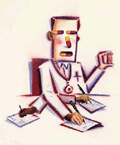 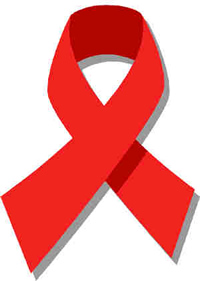 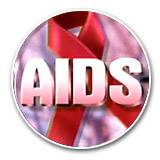 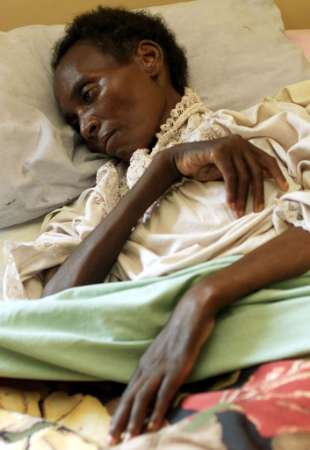 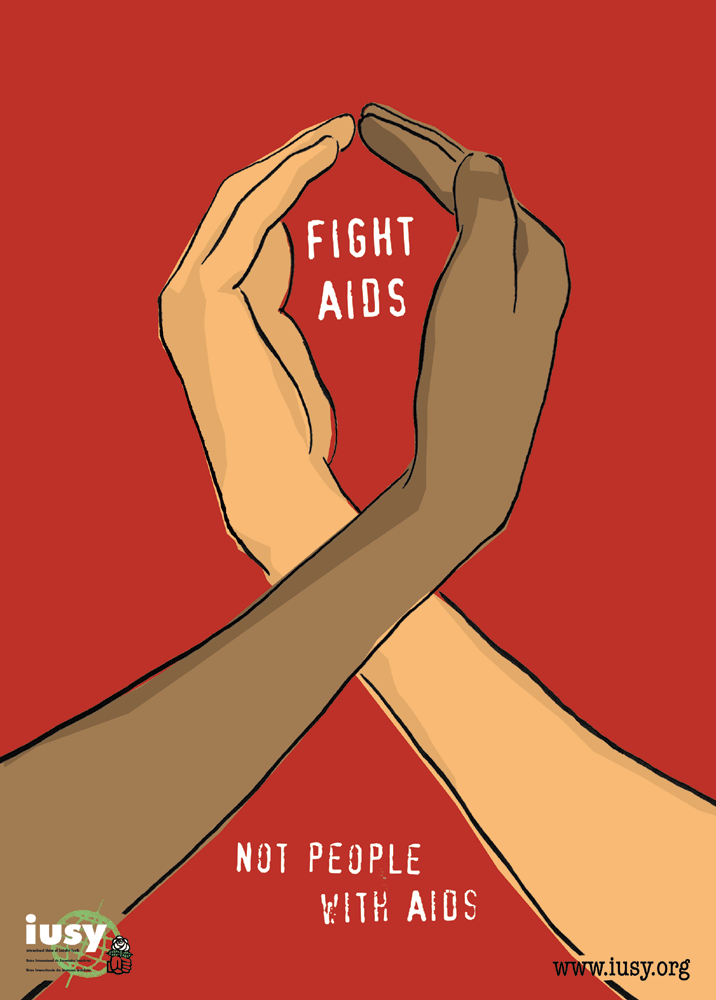 